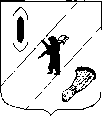 АДМИНИСТРАЦИЯ  ГАВРИЛОВ-ЯМСКОГОМУНИЦИПАЛЬНОГО  РАЙОНАПОСТАНОВЛЕНИЕ19.09.2014 № 1295О внесении  изменений в постановление   АдминистрацииГаврилов-Ямского муниципальногорайона от 27.02.2014  № 272В соответствии с требованиями статьи 179 Бюджетного кодекса РФ,  руководствуясь решением Собрания представителей Гаврилов-Ямского муниципального района от 28.08.2014 № 22, статьёй  31 Устава Гаврилов-Ямского муниципального района,АДМИНИСТРАЦИЯ МУНИЦИПАЛЬНОГО РАЙОНА ПОСТАНОВЛЯЕТ:Внести изменения в  ведомственную целевую программу «Обеспечение функционирования органа повседневного управления Гаврилов-Ямского муниципального района» на 2014-2016 годы, утвержденную постановлением Администрации Гаврилов-Ямского муниципального района от 27.02.2014    № 272:1.1. В паспорте Программы в строке «Объемы и источники финансирования»:  число «6345» заменить на число  «6491»;  слова  « 2014г-2115»  заменить на слова «2014г. – 2261». 1.2. Раздел VI. «Перечень программных мероприятий» читать в новой редакции (Приложение).2. Контроль за исполнение исполнением постановления возложить на  первого заместителя Главы Администрации муниципального района Забаева А.А.3. Постановление разместить на официальном сайте Администрации муниципального района в сети Интернет.4. Постановление вступает в силу с момента подписания.Глава Администрации муниципального района                                                        В.И.СеребряковПриложение к постановлению Администрации Гаврилов-Ямского муниципального районаот 19.09.2014 № 1295VI. Перечень программных мероприятий .№п/пНаименование мероприятийИсточникфинансированияОбъемы финансирования(в рублях)Объемы финансирования(в рублях)Объемы финансирования(в рублях) Исполнители№п/пНаименование мероприятийИсточникфинансирования2014г.2015г.2016г. Исполнители12345671Расходы на выплаты персоналу  в целях обеспечения выполнения функций муниципальными органами, казенными учреждениями, органами управления государственными внебюджетными фондами Бюджет муниципального района2 005 8581 851 0001 851 000МКУ «МЦУ ГЯМР»2Закупка товаров, работ и услуг для  нужд МКУ «МЦУ»Бюджет муниципального района146 978211 000211 000МКУ «МЦУ ГЯМР3.Приобретение оборудованияБюджет муниципального района55 000--МКУ «МЦУ ГЯМР4.Обучение работников МКУ «МЦУ»--- МКУ «МЦУ ГЯМР5Оплата за размещение отходов производства и потребленияБюджет муниципального района300030003000 МКУ «МЦУ ГЯМР6Организация проведения мероприятий в области гражданской обороныБюджет муниципального района50 00050 00050 000 ОМП   ГО ЧС7ИтогоБюджет муниципального района226083621150002115000